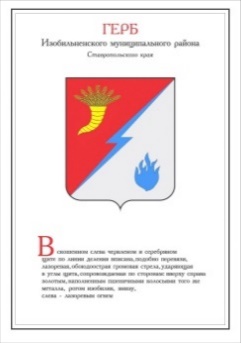 ЗАКЛЮЧЕНИЕпо результатам экспертно-аналитического мероприятия«Проверка достоверности, полноты и соответствия нормативным требованиям составления и представления годовой бюджетной отчетности за 2021 год главного администратора бюджетных средств – Каменнобродского территориального управления администрации Изобильненского городского округа Ставропольского края».1. Основание для проведения внешней проверки: на основании статьи 157, 264.4 Бюджетного кодекса Российской Федерации, Федерального закона от 07.02.2011 № 6-ФЗ «Об общих принципах организации и деятельности контрольно-счетных органов субъектов Российской Федерации и муниципальных образований», пункта 2.2. Плана работы Контрольно-счетного органа Изобильненского городского округа Ставропольского края на 2022 год.2. Цель внешней проверки: контроль своевременности, достоверности, полноты и соответствия нормативным требованиям составления и представления бюджетной отчетности главного администратора бюджетных средств.3. Предмет внешней проверки: годовая бюджетная отчетность Каменнобродского территориального управления администрации Изобильненского городского округа Ставропольского края за 2021 год.4. Объект внешней проверки: Каменнобродское территориальное управление администрации Изобильненского городского округа Ставропольского края (далее – Каменнобродское ТУ, ИГО СК).5. Проверяемый период деятельности: 2021 год.6. Срок проведения мероприятия: март 2022 года.7. Результаты внешней проверки:7.1. Общие положения.В соответствии с заключенным соглашением «О передаче функций по ведению бюджетного (бухгалтерского) учета и составления отчетности органа исполнительной власти Изобильненского городского округа Ставропольского края» от 22.02.2018  б/№ бухгалтерский учет Каменнобродского ТУ осуществляет МКУ ИГО СК «Централизованная бухгалтерия» (далее – МКУ ЦБ). Лицевые счета Каменнобродского ТУ открыты в УФК по Ставропольскому краю. 	Годовая бюджетная отчетность Каменнобродского ТУ за 2021 год представлена к проверке в Контрольно-счетный орган ИГО СК 01.03.2022 в срок, предусмотренный пунктом 24.1 Положения о бюджетном процессе в Изобильненском городском округе Ставропольского края, утвержденного решением Думы Изобильненского городского округа Ставропольского края от 27.10.2017 (в редакции от 17.12.2021). В соответствии с пунктом 4 Инструкции о порядке составления и представления годовой, квартальной и месячной отчетности об исполнении бюджетов бюджетной системы Российской Федерации, утвержденной Приказом Министерства финансов Российской Федерации от 23.12.2010 №191н  (далее – Инструкция №191н) документы представлены в сброшюрованном виде с сопроводительным письмом от 01.03.2022 № 12.Предоставленная бюджетная отчетность Каменнобродского ТУ за 2021 год подписана начальником Каменнобродского ТУ, директором и главным бухгалтером МКУ ЦБ в соответствии с пунктом 6 Инструкции №191н.Представленная годовая бюджетная отчетность составлена в соответствии с пунктами 2 и 3 Инструкции №191н.Состав годовой бюджетной отчетности за 2021 год Каменнобродского ТУ соответствует требованиям  подпункта 11.1 пункта 11 Инструкция № 191н (с учетом изменений, внесенных Приказом Министерства финансов Российской Федерации от  21.12.2021 N 217н «О внесении изменений в Инструкцию о порядке составления и представления годовой, квартальной и месячной отчетности об исполнении бюджетов бюджетной системы российской федерации, утвержденную приказом Министерства Финансов Российской Федерации от 28.12.2010 № 191н»).	В соответствии с пунктом 8 Инструкции № 191н таблицы: № 1 «Сведения о направлениях деятельности», № 4 «Сведения об основных положениях учетной политики», № 6 «Сведения о проведении инвентаризаций», формы: 0503171 «Сведения о финансовых вложениях получателя бюджетных средств,администратора источников финансирования дефицита бюджета», 0503172 «Сведения о муниципальном долге, предоставленных бюджетных кредитах», 0503174 «Сведения о доходах бюджета от перечисления части прибыли (дивидендов) государственных (муниципальных) унитарных предприятий, иных организаций с государственным участием в капитале», 0503178 «Сведения об остатках денежных средств на счетах получателя бюджетных средств»,  0503184 «Справка о суммах консолидируемых поступлений, подлежащих зачислению на счет бюджета», 0503190 «Сведения о вложении в объекты недвижимого имущества, объекты незавершенного строительства»,0503296 «Сведения об исполнении судебных решений по денежным обязательствам бюджета» не составлены, так как не имеют числового значения, что отражено в Пояснительной записке (форма 0503160).7.2. Анализ организации и осуществления деятельности субъекта бюджетной отчетности.Каменнобродское ТУ является территориальным органом администрации ИГО СК и осуществляет отдельные ее полномочия в станице Каменнобродской, станице Филлимоновской и поселке Левоегорлыкском ИГО СК, работает на основании Положения о Каменнобродском территориальном управлении администрации Изобильненского городского округа Ставропольского края, утвержденного решением Думы ИГО СК от 17.11.2017 №53(с изменениями от 20.02.2018 № 108, 28.02.2020 № 375, 25.06.2021 № 509).Основными направлениями деятельности Каменнобродского ТУ является реализация задач по решению вопросов местного значения, выполнение полномочий главного распорядителя и получателя средств бюджета, исполнение местного бюджета, проведение мероприятий по благоустройству территории поселения, участие в обеспечении жителей поселения культурно-массовыми мероприятиями, содействие местным молодежным и детским организациям, решение социальных вопросов.	Согласно данным, отраженным в Пояснительной записке (ф. 0503160):- Каменнобродское ТУ имеет два подведомственных учреждения – муниципальное казенное учреждение «Сельский дом культуры станицы Каменнобродской» ИГО СК и муниципальное казенное учреждение «Филлимоновский сельский дом культуры» ИГО СК;- бюджетный учет в Каменнобродском ТУ осуществляется в соответствии с Законом № 402-ФЗ, Инструкцией №191н, Приказом Министерства финансов Российской Федерации от 01.12.2010 № 157н «Об утверждении Единого плана счетов бухгалтерского учета для органов государственной власти (государственных органов), органов местного самоуправления, органов управления государственными внебюджетными фондами, государственных академий наук, государственных (муниципальных) учреждений и Инструкции по его применению», Приказом Министерства финансов Российской Федерации от 06.12.2010 № 162н «Об утверждении плана счетов бюджетного учета и Инструкции по его применению» и учетной политикой учреждения.В нарушение пункта 152 Инструкции №191н в разделе 1 «Организационная структура субъекта бюджетной отчетности» не отражена информация  об исполнителе (ФИО, должность) централизованной бухгалтерии, составившем бухгалтерскую отчетность.7.3. Результаты деятельности и анализ показателей бухгалтерской отчетности.Основным результатом деятельности Каменнобродского ТУ за 2021 год стало: реализация задач по решению вопросов местного значения, выполнение полномочий главного распорядителя и получателя средств бюджета, выполнение полномочий в области благоустройства, молодежной политики, культуры. На осуществление деятельности в 2021 году решением Думы ИГО СК от 18.12.2020 № 451 «О бюджете Изобильненского городского округа Ставропольского края на 2021 год и плановый период 2022 и 2023 годов» (далее – Решение о бюджете) Каменнобродскому ТУ утверждены плановые назначения по расходам в сумме 9 930 254,50 руб.В течение 2021 года в плановые назначения бюджетной росписи Каменнобродского ТУ вносились изменения на основании статьи 217 БК РФ и решений Думы ИГО СК от 26.02.2021 № 470, 23.04.2021 № 484, 25.06.2021 № 501, 09.07.2021 № 521, 27.08.2021 № 525,  05.10.2021 № 543, 22.10.2021 № 545, 29.10.2021 № 561,  17.12.2021 № 564. Уточненные плановые назначения по расходам составили 9 910 719,49 руб.Анализ изменений плановых показателей по расходам приведен в таблице:Уточненные бюджетные ассигнования по расходам в 2021 году снижены на 19 535,01 руб., или на 0,20 % от первоначального планового показателя за счет снижения ассигнований по подразделу «Культура» в связи с образовавшейся экономией бюджетных средств по результатам закупок товаров, работ и услуг, на фоне увеличения ассигнований по подразделам «Другие общегосударственные вопросы», «Благоустройство», «Молодежная политика».Согласно «Отчету об исполнении бюджета главного распорядителя, распорядителя, получателя бюджетных средств, главного администратора, администратора источников финансирования дефицита бюджета, главного администратора, администратора доходов бюджета» (форма 0503127), форме 0503164 «Сведения об исполнении бюджета», доходы Каменнобродского ТУ в 2021 году исполнены в сумме 14 327,38 руб., в т.ч.: оплачена госпошлина на общую сумму 13 900,00 руб., произведен возврат дебиторской задолженности 2021 года на сумму 427,38 руб. Согласно «Отчету об исполнении бюджета главного распорядителя, распорядителя, получателя бюджетных средств, главного администратора, администратора источников финансирования дефицита бюджета, главного администратора, администратора доходов бюджета» (ф. 0503127) расходы Каменнобродского ТУ в 2021 году исполнены в сумме 9 795 507,97 руб., или на 98,84 % к уточненным плановым назначениям.Каменнобродское ТУ, как главный распорядитель бюджетных средств, осуществляло расходы по 4 разделам классификации расходов бюджета:- 01 00 «Общегосударственные вопросы»,- 05 00 «Жилищно-коммунальное хозяйство»,- 07 00 «Образование»,- 08 00 «Культура, кинематография».Исполнение бюджетных показателей в разрезе подразделов расходов характеризуется следующими данными:Наибольший удельный вес в общем объеме расходов занимает подраздел «Культура» - 48,16%. Подраздел «Другие общегосударственные вопросы» занимает 32,44% в общем объеме расходов, «Благоустройство» - 18,38 %, «Молодежная политика» - 1,01%.В 2021 году Каменнобродское ТУ осуществляло деятельность в рамках 5 муниципальных программ ИГО СК:- программа «Развитие жилищно-коммунального хозяйства» исполнена в сумме 1 871 191,89 руб., или  на 96,21% от уточненного плана 1 871 191,89 руб.,- программа «Сохранение и развитие культуры» исполнена в сумме 4 612 536,17,16 руб., или 99,06 % при уточненном плане 4 656 133,98 руб.,- программа «Социальная поддержка граждан»» исполнена в сумме 54 282,30 руб., или на 100,00 % от уточненного плана,- программа «Безопасный городской округ» исполнена в сумме 131 585,00 руб., или на 100,00 % от уточненного плана,- программа «Молодежная политика» исполнена в сумме 99 403,00 руб., или на 100,00 % от уточненного плана.Непрограммные расходы исполнены в сумме 3 097 372,64 руб., или на 99,98 % от уточненного плана 3 098 123,32 руб.Анализ остатков бюджетных средств, с указанием причин их неиспользования.По данным Пояснительной записки (форма  0503160) остаток неисполненных бюджетных ассигнований Каменнобродского ТУ сложился в сумме 115 211,52 руб., что составляет 1,16% к уточнённым плановым бюджетным назначениям.Причиной возникновения остатков бюджетных ассигнований согласно пояснительной записке (форма 0503160) является экономия по расходам на закупку товаров работ и услуг на общую сумму 71 895,39 руб., не оплаченные товары и услуги на общую сумму 43 316,13 руб. (кредиторская задолженность).Анализ дебиторской и кредиторской задолженности, с указанием причин возникновения.	По данным форм: 0503130 «Баланс главного распорядителя, распорядителя, получателя бюджетных средств, главного администратора, администратора источников финансирования дефицита бюджета, главного администратора, администратора доходов бюджета», 0503169 «Сведения о дебиторской и кредиторской задолженности» на 01.01.2022 у Каменнобродского ТУ:- отсутствуют просроченная дебиторская и кредиторская задолженности;- дебиторская задолженность составила 9 000,00 руб., произведен авансовый платеж за экспертизу сметной документации ООО «Стройдорконтроль» (согласно условиям договора);- кредиторская задолженность составила 43 316,13 руб. (в связи с предоставлением счетов за декабрь в январе 2022 года), в т.ч.:- за услуги водоснабжения в сумме 65,74 руб. ГУП СК «Ставрополькрайводоканал»;- за услуги электроэнергии в сумме 22 171,71 руб. ПАО «Ставропольэнергосбыт»;- за услуги поставка газа в сумме 21 078,68 руб. ООО «Газпром межрегионгаз Ставрополь».В форме 0503130 «Баланс главного распорядителя, распорядителя, получателя бюджетных средств, главного администратора, администратора источников финансирования дефицита бюджета, главного администратора, администратора доходов бюджета» и в форме 0503169 «Сведения по дебиторской и кредиторской задолженности» на 01.01.2022 г. отражена сумма резерва предстоящих расходов на оплату отпусков и страховых взносов в сумме 473 901,01 руб. Согласно данным формы 0503130 «Баланс главного распорядителя, распорядителя, получателя бюджетных средств, главного администратора, администратора источников финансирования дефицита бюджета, главного администратора, администратора доходов бюджета» на 01.01.2022:- балансовая стоимость основных средств составила 27 202 333,04 руб., амортизация - 26 008 822,94 руб. В течение 2022 года приобретено основных средств на сумму 9 900,00 руб. (инвентарь) и получены безвозмездно от ОИ и ЗО АИГО СК рециркуляторы на сумму 84 018,50 руб., списаны на забалансовый счет 021 «Основные средства в эксплуатации основные средства стоимостью до 10000,00 тыс. руб. на общую сумму 32 391,06 руб., - стоимость непроизведенных активов составила 1 821 160,10 (в 2021 году от ОИ и ЗО АИГО СК безвозмездно переданы 3 земельных участка на общую сумму 540 993,60 руб.). На забалансовых счетах учтены основные средства в эксплуатации на общую сумму 207 930,14 руб. (в 2022 году поступили основные средства стоимостью до 10 000,00 тыс. руб. на общую сумму 32 391,06 руб.).	При сверке показателей между различными формами бюджетной отчетности выявлены расхождения. Так, в нарушение статьи 13 Закона № 402-ФЗ, пункта 152 Инструкции №191н:- сведения об остатках на 01.01.2022 машин и оборудования, производственного и хозяйственного инвентаря и прочих основных средств в разделе 2 «Результаты деятельности субъекта бюджетной отчетности» Пояснительной записки ф. 0503160, не соответствуют показателям, указанным в форме 0503168 «Сведения о движении нефинансовых активов».7.4. Прочие вопросы деятельности (в том числе мероприятия внутреннего и внешнего контроля).Согласно сведениям из Пояснительной записки (форма 0503160) к годовому отчету в течение 2021 года в Каменнобродском ТУ при проведении инвентаризации перед составлением годовой отчетности излишки и недостачи не выявлены.	Информация о мероприятиях по внутреннему финансовому контролю не указана в Пояснительной записке (форма 0503160).	В 2021 году КСО провел 1 экспертно-аналитическое мероприятие внешнего контроля в отношение Каменнобродского ТУ -  «Проверка достоверности, полноты и соответствия нормативным требованиям составления и представления годовой бюджетной отчетности за 2020 год», по результатам которого составлено заключение КСО. В ходе мероприятия были выявлены нарушения статьи 13 Закона № 402-ФЗ, пункта 152 Инструкции № 191н.7.5. Выводы по результатам внешней проверки.	1.При составлении годовой бюджетной отчетности Каменнобродского ТУ за 2021 год не учтены предложения КСО по результатам внешней проверки годовой бюджетной отчетности за 2020 год, проведенной КСО в марте 2021 года и вновь допущено нарушение статьи 13 Закона № 402-ФЗ, пункта 152 Инструкции № 191н, в части несоответствия показателей в формах отчета.7.6. Предложения КСО.1. Формирование годовой бюджетной отчетности осуществлять в порядке, утвержденном Инструкцией № 191н. Не допускать нарушения Закона № 402-ФЗ.ПредседательКонтрольно-счетного органаИзобильненского городского округаСтавропольского края                                                                Г.В. ЮшковаПроверку провел:Инспектор Контрольно-счетного органаИзобильненского городского округаСтавропольского края                                                                М.А. НичеговскаяКОНТРОЛЬНО-СЧЕТНЫЙ ОРГАНИЗОБИЛЬНЕНСКОГОГОРОДСКОГО  ОКРУГАСТАВРОПОЛЬСКОГО  КРАЯЛенина ул., д. 15, г. Изобильный, 356140Тел. 8 (86545) 2-02-16, факс 2-77-85E-mail krkizob@mail.ruОГРН 1172651021388, ИНН 2607022425, ОКПО 19690007__________№_______________  на                 от  ___________     Начальнику Каменнобродского    территориального управления    администрации Изобильненского          городского     округа     Ставропольского края    Ю.А. ХаустовуНаименование показателяНаименование показателяПервоначальный план, руб.Уточненный план, руб.ОтклоненияРАСХОДЫРАСХОДЫРАСХОДЫРАСХОДЫРАСХОДЫ01 13Другие общегосударственные вопросы3104390,323178658,3274268,0005 03Благоустройство1764038,671871191,89107153,2207 07Молодежная политика22353,0099403,0077050,0008 01Культура5039472,514761868,47-278006,23ИТОГО по расходамИТОГО по расходам9930254,509910719,49-19535,01Наименование подразделаНаименование подразделаУточненные плановые назначения, руб.Исполнение, руб.Не исполнено, руб.% исполнения01 13Другие общегосударственные вопросы3178658,323177907,64-750,6899,9805 03Благоустройство1871191,891800328,86-70863,0396,2107 07Молодежная политика99403,0099403,000,00100,0008 01Культура4761466,284717868,47-43597,8199,08ИТОГОИТОГО9910719,499795507,97115211,5298,84